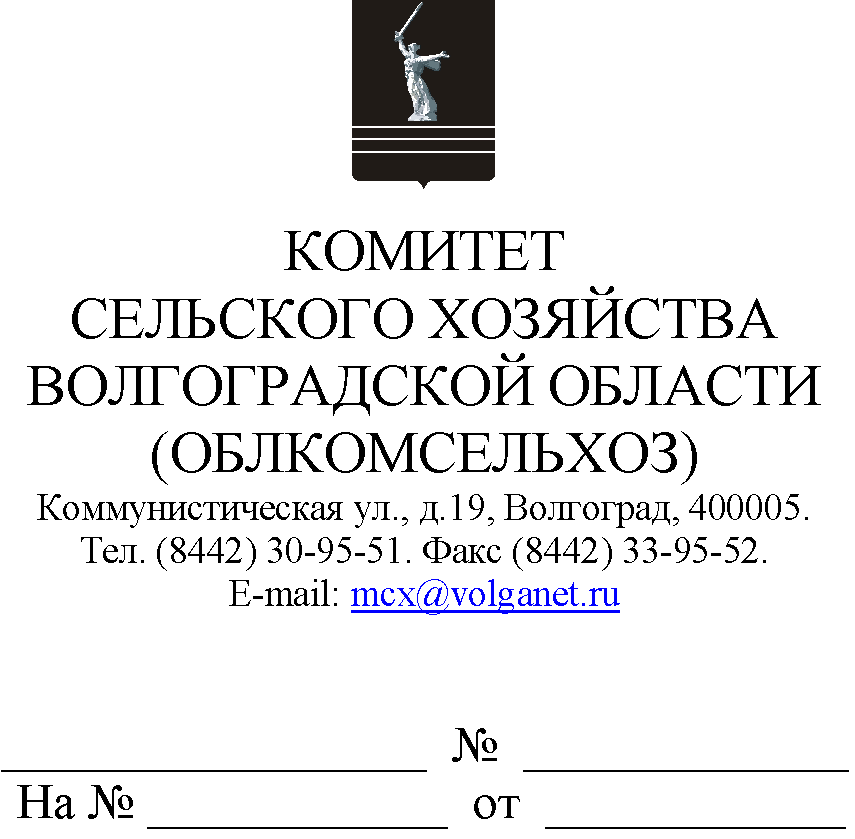 Руководителям органов  управления АПКмуниципальных образованийКомитет сельского хозяйства Волгоградской области (далее - комитет) напоминает о необходимости представления в соответствии 
с Порядками предоставления субсидий, утвержденными постановлениями Администрации Волгоградской области, в установленные сроки сельскохозяйственными товаропроизводителями отчетов о достижении значений результатов предоставления субсидий и отчетов о достижении значений показателей предоставления субсидий (далее – отчеты) 
за 2023 год.Размер субсидии, подлежащей возврату, в случае если сельскохозяйственными товаропроизводителями не достигнуты установленные в Соглашении о предоставлении субсидии значения результатов и показателей предоставления субсидии, рассчитывается по формуле согласно приложению к Соглашению о предоставлении субсидии.В случае невозврата субсидии в добровольном порядке взыскание производится в судебном порядке.Дополнительно сообщаем, что согласно разделу 2 "Порядок проведения отбора" Порядков предоставления субсидий субсидии предоставляются сельскохозяйственным товаропроизводителям 
при отсутствии у сельскохозяйственного товаропроизводителя просроченной задолженности по возврату в областной бюджет субсидий, бюджетных инвестиций, предоставленных в том числе в соответствии 
с иными правовыми актами, и иной просроченной (неурегулированной) задолженности по денежным обязательствам перед Волгоградской областью.Таким образом, сельскохозяйственным товаропроизводителям, имеющим просроченную задолженность по возврату субсидии, в том числе в связи с недостижением значений результатов и показателей предоставления субсидий за 2023 год, установленных Соглашением 
о предоставлении субсидий, субсидии в 2024 году не могут быть предоставлены.Направляем информацию о сроках представления отчетов, ответственных исполнителях комитета и постановлениях Администрации Волгоградской области в разрезе предоставленных комитетом субсидий (приложение 1). Просим организовать работу по представлению в комитет указанных отчетов по формам согласно приложениям к Соглашениям 
о предоставлении субсидии по всем сельскохозяйственным товаропроизводителям, получившим субсидии в 2023 году.Основаниями для заполнения отчетов являются данные форм статистического наблюдения и отчетности о финансово-экономическом состоянии сельскохозяйственного товаропроизводителя за 2023 год.Отчеты представляются в подведомственное комитету государственное казенное учреждение Волгоградской области "Межхозяйственный агропромышленный центр" (далее - ГКУ ВО "МАЦ") в следующем порядке:1) отчеты принимаются органом управления АПК муниципального образования, проверяются на соответствие данным форм статистического наблюдения и отчетности о финансово-экономическом состоянии сельскохозяйственного товаропроизводителя;2) составляется свод отчетов в разрезе сельскохозяйственных товаропроизводителей муниципального образования по форме согласно приложению 2 к письму;3) свод отчетов по муниципальному образованию и отчеты сельскохозяйственных товаропроизводителей представляются в сектор документооборота ГКУ ВО "МАЦ" (кабинет 215) для регистрации.Дополнительно сообщаем, что в случае непредставления сельскохозяйственным товаропроизводителем отчетов он обязан будет произвести возврат полученной субсидии в полном объеме.Просим довести данную информацию до сельскохозяйственных товаропроизводителей.Просим разместить данное письмо на официальных сайтах администрации и сельских поселений муниципального образования в сети Интернет.Приложение: Приложение 1 на __ л. в 1 экз.		    Приложение 2 на __ л. в 1 экз.Заместительпредседателя комитета							      М.В. АпаринРадченко Ольга Анатольевна(8442) 30-97-59Березка Светлана Владимировна(8442) 30-96-62Носов Максим Андреевич(8442) 30-96-25